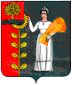 ПОСТАНОВЛЕНИЕАдминистрации сельского поселенияХворостянский сельсоветДобринского муниципального района Липецкой областиРоссийской Федерации 03.07.2023                       ж.д.ст.Хворостянка                                             №39О внесении изменений в Порядок составления и ведения кассового плана исполнения бюджета сельского поселения Хворостянскийсельсовет Добринского муниципального районаВ соответствии с пунктом 1 статьи 217.1 Бюджетного кодекса Российской Федерации, администрация сельского поселения Хворостянский сельсоветПОСТАНОВЛЯЕТ:1.  Внести изменения в Порядок составления и ведения кассового плана исполнения бюджета сельского поселения Хворостянский сельсовет Добринского   муниципального района, утвержденный постановлением администрации сельского поселения Хворостянский сельсовет Добринского муниципального района № 39 от 20.05.2020 г. согласно приложению.        2. Настоящее постановление вступает в силу со дня его официального обнародования.3. Контроль за исполнение настоящего постановления оставляю за собой. Глава администрациисельского поселенияХворостянский сельсовет                                                         В.Г.КуриловПриложениек постановлению администрациисельского поселения Хворостянский сельсовет Добринского муниципального районаЛипецкой областиот 03.07.2023г. № 39ИЗМЕНЕНИЯв Порядок составления и ведения кассового плана исполнения бюджета сельского поселения Хворостянский сельсовет Добринского   муниципального района      Внести в Порядок составления и ведения кассового плана исполнения бюджета сельского поселения Хворостянский сельсовет Добринского   муниципального района, утвержденный постановлением администрации сельского поселения Хворостянский сельсовет Добринского муниципального района № 39 от 20.05.2020 г. следующие изменения:1. пункт 2 раздела I «Общие положения» изложить в следующей редакции:«Под кассовым планом понимается прогноз поступлений в бюджет и перечислений из бюджета в текущем финансовом году в целях определения прогнозного состояния единого счета бюджета, включая временный кассовый разрыв и объем временно свободных средств.»2. в тексте Порядка и приложений к Порядку слова «кассовые поступления» заменить на слова «поступления», слова «кассовые выплаты» заменит на слова «перечисления» в соответствующих падежах.